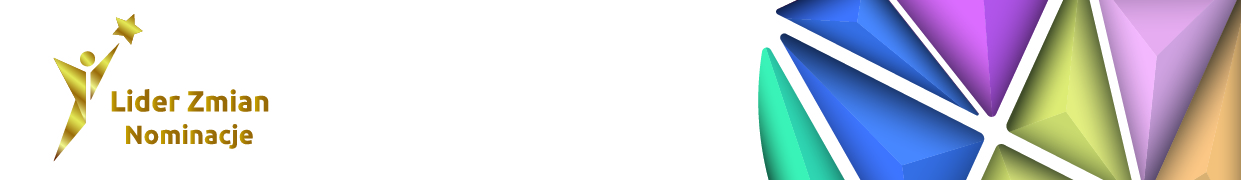 Plebiscyt #eFEktUE – nominacje do konkursu Lider Zmian 2023FORMULARZ ZGŁOSZENIOWY(Zgodnie z par. 1 ust. 6 Regulaminu Uczestnikiem Plebiscytu może być wyłącznie podmiot będący Beneficjentem RPO WM 2014-2020.)PODSTAWOWE INFORMACJEINFORMACJE O PROJEKCIE(Poniższa część formularza będzie stanowiła źródło informacji o projekcie, wykorzystywane do zaprezentowania projektu na stronie internetowej Plebiscytu, przy czym Organizator zastrzega sobie prawo do skracania i redagowania opisów.)ZAŁĄCZNIKIINSTRUKCJA WYPEŁNIANIA FORMULARZAAby zaznaczyć krzyżyk w polu wyboru  w powyższym formularzu, należy dwukrotnie kliknąć w pole lewym przyciskiem myszy i w „Opcjach pola wyboru formularza” wybrać wartość „Zaznaczone” .Nie ma obowiązku wypełnienia wszystkich pól oznaczonych jako nieobowiązkowe, należy jednak pamiętać, że dodatkowe informacje o projekcie mogą zadecydować o jego nominacji do udziału w Plebiscycie.Szczegółowe informacje w tym zakresie dostępne są w broszurze „6 kroków do prawidłowego informowania o Funduszach Europejskich na Mazowszu dostępnej na stronie: https://www.funduszedlamazowsza.eu/wp-content/uploads/2021/03/6-krokow-do-prawidlowego-informowaniao-fe.pdfOBOWIĄZEK INFORMACYJNY WYNIKAJĄCY Z ART 13 RODOAdministratorem danych osobowych udostępnianych przez podmioty biorące udział w Plebiscycie jest Mazowiecka Jednostka Wdrażania Programów Unijnych (zwana dalej MJWPU), z siedzibą w Warszawie (03-301), przy ul. Jagiellońskiej 74.Dane osobowe są przetwarzane przez administratora na podstawie art. 6 ust. 1 lit. a) ogólnego rozporządzenia o ochronie danych osobowych RODO, co oznacza że osoba, której dane dotyczą, wyraziła zgodę na przetwarzanie swoich danych osobowych w jednym lub większej liczbie określonych celów.Dane osobowe przetwarzane będą wyłącznie w celach związanych przedmiotowo z przeprowadzeniem Plebiscytu oraz w celach związanych przedmiotowo z przeprowadzeniem konkursu Lider Zmian 2023. , tj. w Dane będą przetwarzane w celach związanych z przyjmowaniem zgłoszeń, prowadzeniem korespondencji z  Uczestnikami, informowaniem o nominacji, w przypadku zwycięzców – przesyłaniem zaproszeń na panel dotyczący Plebiscytu i uroczyste wręczenie nagród, rozpatrzeniem ewentualnych reklamacji.Uczestnik posiada prawo żądania dostępu do treści swoich danych oraz ich sprostowania, usunięcia, ograniczenia przetwarzania, prawo do przenoszenia danych, prawo wniesienia sprzeciwu.Uczestnik ma prawo wniesienia skargi do organu nadzorczego, tj. Prezesa Urzędu Ochrony Danych Osobowych, gdy uzna, iż przetwarzanie jego danych osobowych narusza obowiązujące przepisy prawa w zakresie ochrony danych osobowych.Podanie danych przez Uczestnika jest dobrowolne, lecz niezbędne do udziału w Plebiscycie, a konsekwencją niepodania danych osobowych będzie niedopuszczenie do udziału w nim.Odbiorcami danych mogą być podmioty uprawnione do dostępu do danych osobowych na mocy przepisów prawa oraz realizujące kontrole i inspekcje, np. Policja, Prokuratura, Urząd Ochrony Danych Osobowych, instytucje koordynujące i zarządzające wdrażaniem Regionalnego Programu Operacyjnego Województwa Mazowieckiego 2014-2020, np. Urząd Marszałkowski Województwa Mazowieckiego.Dane osobowe będą przechowywane przez okres 36 miesięcy od daty zakończenia Plebiscytu.W związku ze zbieraniem i przetwarzaniem danych osobowych w ramach przeprowadzanego Plebiscytu, nie będzie prowadzone profilowanie.Korespondencję związaną z przetwarzaniem Państwa danych osobowych należy kierować do Inspektora ochrony danych w MJWPU, na adres e-mail: iod@mazowia.eu.KLAUZULA DOTYCZĄCA ZGODY NA PRZETWARZANIE DANYCH OSOBOWYCHWyrażam/nie wyrażam zgody* na przetwarzanie moich danych osobowych dla potrzeb niezbędnych do przeprowadzenia plebiscytu #eFEktUE – nominacje do konkursu Lider Zmian 2023 zgodnie z Rozporządzeniem Parlamentu Europejskiego i Rady (UE) 2016/679 z dnia 27 kwietnia 2016 r. w sprawie ochrony osób fizycznych w związku z przetwarzaniem danych osobowych i w sprawie swobodnego przepływu takich danych oraz uchylenia dyrektywy 95/46/WE (RODO).*proszę zaznaczyć właściwe………………………………………………………………………………………………………..Data i podpis osoby wskazanej jako osoba do kontaktu w sprawie PlebiscytuNazwa, adres siedziby, adres e-mail, telefon Uczestnika:Imię i nazwisko, adres e-mail, telefon do osoby do kontaktu w sprawie Plebiscytu:Wybór kategorii Plebiscytu:Potwierdzam zgłoszenie do udziału w Plebiscycie w kategorii – subregion1:ciechanowski ostrołęcki płocki radomski siedlecki Warszawa warszawski wschodni warszawski zachodni żyrardowskiNumer umowy o dofinansowanie:(Pole obowiązkowe)Numer umowy o dofinansowanie:(Pole obowiązkowe)Tytuł projektu (z umowy):(Pole obowiązkowe)Tytuł projektu (z umowy):(Pole obowiązkowe)Nazwa Beneficjenta/ Lidera projektu:(Pole obowiązkowe. Nazwa Lidera Projektu dotyczy tylko projektów realizowanych w partnerstwie.)Nazwa Beneficjenta/ Lidera projektu:(Pole obowiązkowe. Nazwa Lidera Projektu dotyczy tylko projektów realizowanych w partnerstwie.)Nazwy Partnerów w projekcie:(Pole do uzupełnienia tylko jeśli projekt był realizowany w partnerstwie.)Nazwy Partnerów w projekcie:(Pole do uzupełnienia tylko jeśli projekt był realizowany w partnerstwie.)Okres realizacji projektu (z umowy):(Pole obowiązkowe)Okres realizacji projektu (z umowy):(Pole obowiązkowe)Wartość dofinansowania z UE (z umowy):(Pole obowiązkowe)Wartość dofinansowania z UE (z umowy):(Pole obowiązkowe)Opis projektu:(Pole obowiązkowe. Należy napisać, na czym polega projekt i jakie były/ jego cele – 1500-2000 znaków ze spacjami. W przypadku pozytywnej weryfikacji zgłoszenia opis zostanie wykorzystany na stronie internetowej www.liderzmian.eu, dlatego prosimy o podkreślenie w szczególności efektów projektu.)Opis projektu:(Pole obowiązkowe. Należy napisać, na czym polega projekt i jakie były/ jego cele – 1500-2000 znaków ze spacjami. W przypadku pozytywnej weryfikacji zgłoszenia opis zostanie wykorzystany na stronie internetowej www.liderzmian.eu, dlatego prosimy o podkreślenie w szczególności efektów projektu.)Uzasadnienie zgłoszenia:(Pole nieobowiązkowe2. Należy dopisać, co wyróżnia projekt, jakie są jego mocne strony – 1500-2000 znaków ze spacjami.)Uzasadnienie zgłoszenia:(Pole nieobowiązkowe2. Należy dopisać, co wyróżnia projekt, jakie są jego mocne strony – 1500-2000 znaków ze spacjami.)Dotychczasowe wyróżnienia i nagrody Beneficjenta otrzymane w związku z realizacją zgłaszanego projektu:(Pole nieobowiązkowe2)Dotychczasowe wyróżnienia i nagrody Beneficjenta otrzymane w związku z realizacją zgłaszanego projektu:(Pole nieobowiązkowe2)Realizacja podstawowych obowiązków informacyjno-promocyjnych3(Pole obowiązkowe)Link do informacji o projekcie na stronie beneficjenta:(Minimalny zakres informacji dla każdego projektu:− cele projektu,− planowane efekty,− wartość projektu,− dofinansowanie z Funduszy Europejskich)………………………………………………………………..Uwaga! W przypadku gdy Beneficjent posiada stronę internetową, a nie zamieści tam informacji o projekcie, zgłoszenie zostanie odrzucone na etapie weryfikacji(zgodnie z  §  3 ust. 6 oraz § 4 ust. 3 Regulaminu).Realizacja podstawowych obowiązków informacyjno-promocyjnych3(Pole obowiązkowe)Czy na stronie internetowej widoczna jest flaga UE z napisem Unia Europejska?(Komisja Europejska wymaga, aby flaga UE z napisem Unia Europejska była widoczna w momencie wejścia użytkownika na stronę internetową, to znaczy bez konieczności przewijania strony w dół. Może to być do wyboru pełen logotyp RPO WM 2014-2020 lub sama flaga oraz napis Unia Europejska – w takim wypadku logotyp RPO WM 2014-2020 znajduje się na dole strony. Znaki i informacje o projekcie – jeśli struktura serwisu internetowego na to pozwala – mogą być opublikowane na stronie głównej, istniejącej już podstronie lub nowej zakładce/podstronie.) TAK1, na stronie …………………………………….. (Prosimy o wskazanie adresu strony) NIE1Uwaga! Odpowiedź „NIE” spowoduje odrzucenie zgłoszenia (zgodnie z § 3 ust. 6 oraz § 4 ust. 3 Regulaminu)Dodatkowe informacje:(Pola nieobowiązkowe**)Link do strony internetowej projektu:Dodatkowe informacje:(Pola nieobowiązkowe**)Linki do materiałów video na temat projektu:Dodatkowe informacje:(Pola nieobowiązkowe**)Linki do publikacji (prasa/portale branżowe itp.) na temat. projektu:Dodatkowe informacje:(Pola nieobowiązkowe**)Linki do stron/y projektu w mediach społecznościowych:Zdjęcia projektu:(Preferowane jest załączenie od 3 do 5 zdjęć w wysokiej rozdzielczości, tzw. high resolution/ 300 dpi; preferowany format JPG); Załączamy następujące zdjęcia:1.2.3.…(W tym polu należy zamieścić podpisy do zdjęć oraz informację o autorze/źródle danego zdjęcia).)